喫煙対策たばこの害を知っていますか？平成２８年８月に厚生労働省が発表した「喫煙と健康　喫煙の健康影響に関する検討会報告書」によると、たばこの煙には約５，３００種類の化学物質が含まれ、その中には、発がん性物質が約７０種類存在するとしています。また、たばこを吸う本人への健康影響として、がん（肺、口腔・咽頭、喉頭、鼻腔・副鼻腔、食道、胃、肝、膵、膀胱、子宮頸部）、循環器疾患（虚血性心疾患、脳卒中、腹部大動脈瘤、末梢性の動脈硬化症）、呼吸器疾患（COPD、呼吸機能低下、結核死亡）、２型糖尿病、歯周病について、「科学的根拠は、因果関係を推定するのに十分である」とされました。３大有害物質・ニコチン
末しょう血管を収縮させ、心拍数を増やし、血圧を上昇させる。
強い依存性があり、たばこをやめられない原因のひとつ。・タール
多くの発がん性物質が含まれている。・一酸化炭素
体内の酸素の運搬を阻害するので、全身の細胞が常に酸欠状態になる。COPDとはCOPD（慢性閉塞性肺疾患）とは、たばこなどの刺激で気管支に炎症がおこり、ついには肺胞が破壊されることによって、呼吸がしにくくなる病気です。原因の９０％以上が喫煙によるものとされ、別名「タバコ病」とも呼ばれています。平成２８年には、日本で１５，６８６人の方が、COPDによって亡くなっています。受動喫煙による健康への影響たばこの害は喫煙者本人だけではありません喫煙による健康への影響は喫煙者本人だけでなく、他人のたばこの煙を吸わされる受動喫煙も、虚血性心疾患、肺がんに加え、子どもの喘息や呼吸器症状、乳幼児突然死症候群（SIDS)等の危険を高めると言われています。たばこを吸う人と同じ室内にいる人だけでなく、路上や公園、駐車場や店舗の前など、屋外であっても、近隣に住んでいる人や、近くを通行する人にとっても、望まない受動喫煙をこうむる危険があります。乳幼児突然死症候群（SIDS)とは乳幼児突然死症候群（SIDS)は、それまで元気だった赤ちゃんが、事故や窒息ではなく、睡眠中に突然死亡する病気です。平成２８年には、日本で１０９人の赤ちゃんがSIDSで亡くなっており、乳児期の死亡原因の第３位となっています。予防方法は確立していませんが、たばこは大きな危険因子の一つとされています。妊娠中の喫煙はもちろんのこと、妊婦や赤ちゃんのそばでの喫煙はやめましょう。禁煙のサポートや相談本市では、禁煙のサポートや相談を健康福祉センターで行っています。お気軽にお問い合わせください。（℡４３−００５０）５月３１日は「世界禁煙デー」　です５月３１日は世界保健機関（WHO）が定める世界禁煙デ　　　　　　　　　　　　　　ーです。
また、５月３１日から６月６日は厚生労働省が定める禁煙週間です。
喫煙は自分の健康だけでなく、周囲の人の健康にも影響を及ぼします。
この機会に、今一度たばこや健康について考えてみましょう。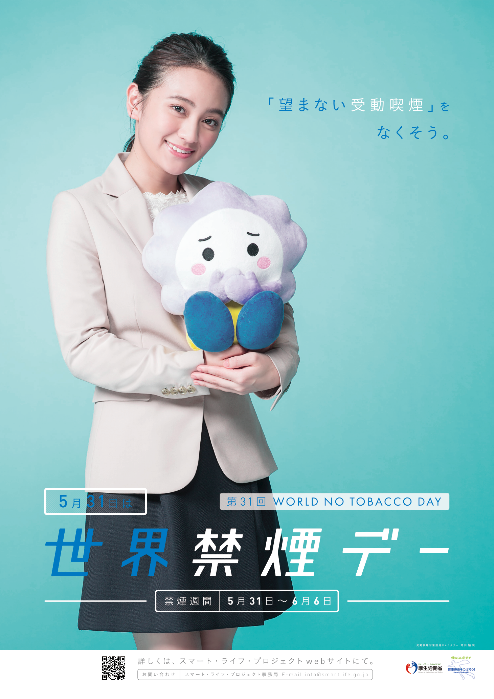 「２０１８世界禁煙デーポスター」画像です。